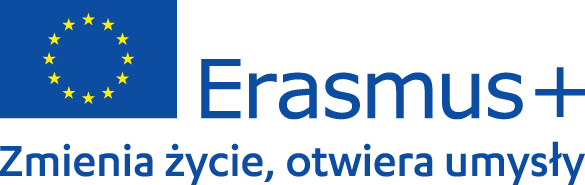 Od 1 listopada 2021 r. Szkoła Podstawowa w Szlembarku realizuje projekt:,,Partnerstwa współpracy” z Programu Erasmus+ 2021-2027 współfinansowanego z Europejskiego Funduszu Społecznego.Głównym koordynatorem projektu jest Osnowna Skola Barilović z Chorwacji, a partnerami Zakladna Skola Slapanice z Czech oraz Szkoła Podstawowa w Szlembarku.W projekcie wezmą udział uczniowie w wieku 10-12 lat, którzy przez okres trwania projektu będą uczyć się matematyki w języku angielskim w grupach międzynarodowych.Tytuł projektu: ,,Math4you&4me”.Cele:
- integracja i różnorodność;- poznanie nowych metod uczenia się i nauczania matematyki;- nabycie umiejętności i kompetencji cyfrowych;- promowanie równości i niedyskryminacji, włączenie społeczne.Oczekiwane efekty:- dzielenie się doświadczeniami; - poszukiwanie nowych metod w nauczaniu i uczeniu się matematyki;- umiejętność pracy w zespole międzynarodowym;- poprawia umiejętności komunikacyjnych w posługiwaniu się w językiem angielskim;- wzrost motywacji do uczenia się matematyki.Główne działania projektu:- utworzenie projektu eTwinning;- wyjazdy na mobilności do Chorwacji, Polski i Czech;- zajęcia matematyczne w języku angielskim;- wideokonferencje;- konkursy matematyczne;- tworzenie multimedialnych gier matematycznych;- zwiedzanie krajów partnerskich.Czas trwania projektu: 01.11.2021 r.-01.05.2023 r.Wartość projektu: 60 000,00 EUR